ISTITUT DES SCIENCES DE LA TERRE ET DE L’UNIVERS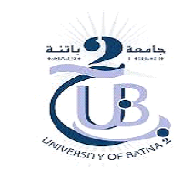 POST-GRADUATION DE L’INSTITUTAvis aux  membres du conseil scientifique  Il est porté à la connaissance des membres du conseil scientifique de l’institut des sciences de la terre et de l’univers qu’une réunion  aura lieu le Mercredi 28/09/2022 à 9 : 00 H  à la salle de réunion de l’institut.Ordre du jour :        - Réinscriptions doctorat (Science et LMD)                                   -Stage courte durée et congé scientifique                                       - Divers        